                                                                         Νάουσα 11/09/2020                                                                                                                                                                Αρ. Πρωτ. 14088ΕΛΛΗΝΙΚΗ ΔΗΜΟΚΡΑΤΙΑ 				ΔΗΜΟΣ Η.Π. ΝΑΟΥΣΑΣ					ΕΙΣΗΓΗΣΗΘΕΜΑ:  «Συγκρότηση γνωμοδοτικής επιτροπής διενέργειας και αξιολόγησης διαδικασιών σύναψης δημόσιας σύμβασης για την « Προμήθεια εξοπλισμού, κατασκευή, μεταφορά και τοποθέτηση στεγάστρων, για την δημιουργία ή και αναβάθμιση των στάσεων, για την εξυπηρέτηση του επιβατικού κοινού του Δήμου Νάουσας». Σύμφωνα με το άρθρο 72 παρ.1 του Ν.3852/2010: «Η οικονομική επιτροπή είναι όργανο παρακολούθησης και ελέγχου της οικονομικής λειτουργίας του δήμου. Ειδικότερα έχει τις ακόλουθες αρμοδιότητες: […]ε) με την επιφύλαξη της παραγράφου 4 του παρόντος, καταρτίζει τους όρους, συντάσσει τη διακήρυξη, διεξάγει και κατακυρώνει όλες τις δημοπρασίες σύμφωνα με την κείμενη νομοθεσία. Για τη διεξαγωγή των δημοπρασιών και την αξιολόγηση των προσφορών μπορεί να συγκροτεί επιτροπές, από μέλη της, δημοτικούς ή δημόσιους υπαλλήλους ή ειδικούς επιστήμονες»Σύμφωνα με το άρθρο 221 παρ.1,2,3,4,6,7 και 11ε του Ν.4412/2016: «1.Στο πλαίσιο των διαδικασιών σύναψης Δημοσίων συμβάσεων, τα όργανα που γνωμοδοτούν προς τα από φαινόμενα όργανα («γνωμοδοτικά όργανα») έχουν ιδίως τις ακόλουθες αρμοδιότητες:α) αξιολογούν τις προσφορές ή αιτήσεις συμμετοχής των προσφερόντων ή υποψηφίων, β) ελέγχουν την καταλληλότητα των προσφερόντων ή υποψηφίων για τη συμμετοχή τους στη διαδικασία σύναψης δημόσιας σύμβασης, γ) ελέγχουν και αξιολογούν τις προσφορές, δ) στο πλαίσιο ανταγωνιστική διαδικασίας με διαπραγμάτευση, ανταγωνιστικού διαλόγου ή σύμπραξης καινοτομίας, διαπραγματεύονται με τους προσφέροντες ή υποψηφίους,ε) εισηγούνται τον αποκλεισμό των προσφερόντων ή υποψηφίων από τη διαδικασία, την απόρριψη των προσφορών, την κατακύρωση των αποτελεσμάτων, την αποδέσμευση των εγγυήσεων, τη ματαίωση της διαδικασίας, στ) γνωμοδοτούν για κάθε άλλο θέμα που ανακύπτει κατά τη διαδικασία ανάθεσης, ζ) στο στάδιο της εκτέλεσης γνωμοδοτούν για κάθε θέμα που ανακύπτει από τη σύμβαση και ιδίως επί της παράτασης του συμβατικού χρόνου, κάθε άλλης τροποποίησης της σύμβασης και της έκπτωσης του αναδόχου καιη) γνωμοδοτούν για τις προβλεπόμενες στον παρόντα νόμο ενστάσεις και προσφυγές που υποβάλλονται ενώπιον της αναθέτουσας αρχής ή της Προϊσταμένης Αρχής.2.Κατά την άσκηση των αρμοδιοτήτων τους τα όργανα αυτά εκδίδουν γνώμη (συμπεριλαμβανομένης της βαθμολόγησης) μετά από ψηφοφορία επί των επικρατέστερων προτάσεων (π.χ. βαθμολόγησης). Η γνώμη (π.χ επί της βαθμολόγησης) του οργάνου είναι η πρόταση που συγκεντρώνει την πλειοψηφία των παρόντων. Δεν επιτρέπεται η γνώμη των οργάνων αυτών να προκύπτει από το μέσο όρο των προτάσεων.3.Με απόφαση της αναθέτουσας αρχής συγκροτούνται γνωμοδοτικά όργανα για συγκεκριμένη σύμβαση ή περισσότερες ή σε ετήσια βάση για τις συμβάσεις που συνάπτει η αναθέτουσα αρχή. Η ύπαρξη οργάνων σε ετήσια βάση δεν αποκλείει τη συγκρότηση οργάνου συγκεκριμένης/ων σύμβασης ή συμβάσεων. Εφόσον τα όργανα συγκροτούνται σε ετήσια βάση, οι διαδικασίες σύναψης Δημοσίων συμβάσεων που δεν έχουν ολοκληρωθεί εντός του έτους, συνεχίζονται και ολοκληρώνονται από το ίδιο όργανο. Στην περίπτωση της διενέργειας συγκεντρωτικών αγορών από ΚΑΑ, τα αντίστοιχα γνωμοδοτικά όργανα συγκροτούνται με απόφασή τους. Με τις αποφάσεις της παρούσας δύνανται να συγκροτούνται κατά περίπτωση και έκτακτες επιτροπές ή ομάδες εργασίας για την αντιμετώπιση ειδικών θεμάτων που αφορούν τις διαδικασίες σύναψης. Οι αποφάσεις συγκρότησης των γνωμοδοτικών οργάνων κοινοποιούνται στα μέλη αυτών και τους φορείς από τους οποίους αυτά προέρχονται.4.Με την απόφαση της παραγράφου 3 εξειδικεύονται οι αρμοδιότητες, ο αριθμός και οι ιδιότητες των μελών, η λειτουργία των οργάνων (επιτροπών κ.λπ.), καθώς και κάθε άλλο αναγκαίο θέμα σχετικά με τα ανωτέρω.6.Για τη συγκρότηση και τη λειτουργία των συλλογικών οργάνων στις αναθέτουσες αρχές, που εμπίπτουν στο πεδίο εφαρμογής του ν. 2690/1999 «Κώδικας Διοικητικής Διαδικασίας», εφαρμόζονται οι σχετικές διατάξεις του ως άνω νόμου.7.Στη σύνθεση των γνωμοδοτικών οργάνων του παρόντος άρθρου μετέχει υποχρεωτικά ένα μέλος του Μη.Π.Υ.Δη.Συ. του άρθρου 344.11. […] ε) Για την επιλογή των μελών των συλλογικών οργάνων του παρόντος άρθρου, οι αναθέτουσες αρχές μπορεί να διενεργούν κλήρωση κατά τις διατάξεις του άρθρου 26   του ν. 4024/2011 (Α' 226).»Σύμφωνα με το   άρθρο 379 παρ.6 του Ν.4412/2016, σχετικά με το Μη.Π.Υ.Δη.Συ.: «Η ισχύς του πρώτου εδαφίου της παραγράφου 4 του άρθρου 344 αρχίζει έξι (6) μήνες μετά την έκδοση του προεδρικού διατάγματος του δεύτερου εδαφίου της ίδιας παραγράφου.» ενώ σύμφωνα με το άρθρο 344 παρ.4 Ν.4412/2016: «Η υποχρέωση του πρώτου εδαφίου της παρούσας παρ. αναστέλλεται μέχρι την επαρκή λειτουργία του Μητρώου. Για τις ανάγκες του Ν.4412/16 η επαρκής λειτουργία του Μητρώου πιστοποιείται από το φορέα τήρησής του.»Σύμφωνα με το άρθρο 13 παρ.2 του ΚΔΔ/σιας: «Τα συλλογικά όργανα, αν στο νόμο δεν ορίζεται διαφορετικά, συγκροτούνται από τρία (3) τουλάχιστον μέλη.»Καλείται η Οικονομική Επιτροπή να συγκροτήσει την Επιτροπή διενέργειας και αξιολόγησης του άρθρου 221 του Ν.4412/2016, εξειδικεύοντας τις αρμοδιότητες,  τον αριθμό και τις ιδιότητες των μελών, τη λειτουργία των οργάνων (επιτροπών κλπ) και τη διάρκεια της.Καλείται η Οικονομική Επιτροπή να συγκροτήσει  γνωμοδοτική επιτροπή διενέργειας και αξιολόγησης διαδικασιών σύναψης δημόσιας σύμβασης για την «προμήθεια εξοπλισμού, κατασκευή, μεταφορά και τοποθέτηση στεγάστρων, για την δημιουργία ή και αναβάθμιση των στάσεων, για την εξυπηρέτηση του επιβατικού κοινού του Δήμου της Νάουσας», η οποία θα αποτελείται  από τρία μέλη, ως εξής:Πρόεδρος της επιτροπής ορίζεται  ο   Κυράνος Θωμάς.Το αναπληρωματικό μέλος της επιτροπής Λούκαρης Κυριάκος    αντικαθιστά τον Πρόεδρο 2. Η Επιτροπή έχει ιδίως τις ακόλουθες αρμοδιότητες:α)  αξιολογεί τις προσφορές ή αιτήσεις συμμετοχής των προσφερόντων ή υποψηφίων,β) ελέγχει την καταλληλότητα των προσφερόντων ή υποψηφίων για τη συμμετοχή τους στη διαδικασία σύναψης δημόσιας σύμβασης, γ) ελέγχει και αξιολογεί τις προσφορές, ε) εισηγείται τον αποκλεισμό των προσφερόντων ή υποψηφίων από τη διαδικασία, την απόρριψη των προσφορών, την κατακύρωση των αποτελεσμάτων, την αποδέσμευση των εγγυήσεων, τη ματαίωση της διαδικασίας, στ) γνωμοδοτεί για κάθε άλλο θέμα που ανακύπτει κατά τη διαδικασία ανάθεσης, ζ) στο στάδιο της εκτέλεσης γνωμοδοτεί για κάθε θέμα που ανακύπτει από τη σύμβαση και ιδίως επί της παράτασης του συμβατικού χρόνου, κάθε άλλης τροποποίησης της σύμβασης και της έκπτωσης του αναδόχου.3. Η Επιτροπή έχει ετήσια διάρκεια (12 μήνες) από την ημερομηνία ανάρτησης της σχετικής απόφασης στη ΔΙΑΥΓΕΙΑ. Εφόσον η διαδικασία σύναψης της δημοσίας σύμβασης δεν θα έχει ολοκληρωθεί εντός του έτους, θα συνεχιστεί και θα ολοκληρωθεί από το ίδιο όργανο. Ο ΠΡΟΕΔΡΟΣΚΑΡΑΓΙΑΝΝΙΔΗΣ ΑΝΤΩΝΙΟΣΑ/ΑΤακτικά μέλη1Κυράνος Θωμάς  υπάλληλος Δ. Νάουσας ΠΕ Πολιτικών Μηχανικών.2Μίλη Μαρία   υπάλληλος Δ. Νάουσας              ΔΕ Διοικητικού3Βαταντζή Αθηνά    υπάλληλος Δ. Νάουσας         ΠΕ Οικονομικού ΛογιστικούΑναπληρωματικά Μέλη1Λούκαρης Κυριάκος    υπάλληλος Δ. Νάουσας              ΔΕ Διοικητικού2Καραλή Αικατερίνη    υπάλληλος Δ. Νάουσας              ΔΕ Διοικητικού3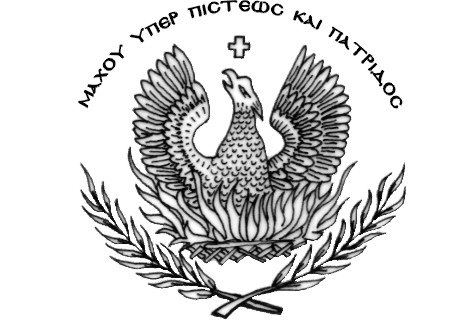 